CONCURSO INTERNO DE PROYECTOS DE FORMACIÓN Y REINSERCIÓN EN INVESTIGACIÓN 2022 (DI-FRI) I. IDENTIFICACIÓN DEL PROYECTO:	(*) Considere Anexo Disciplinas-y-Sectores-de-Aplicación-FONDECYTII. INVESTIGADORES PARTICIPANTES MODALIDAD FORMACIÓN (SOLO LLENAR SI CORRESPONDE A LA MODALIDAD ESCOGIDA)INVESTIGADOR NOVELINVESTIGADOR MENTORIII. INVESTIGADORES PARTICIPANTES MODALIDAD DE REINSERCIÓN (SOLO LLENAR SI CORRESPONDE A LA MODALIDAD ESCOGIDA)INVESTIGADOR RESPONSABLEIV. AUTORIZACIÓN DE LA FACULTAD / INSTITUTO A LOS INVESTIGADORESV. JUSTIFICACION DE LA COHERENCIA CON EL DESARROLLO DE LA UNIDAD ACADÉMICA. (Máximo 1/2 página fuente Arial tamaño 10)VI. IDONIEDAD DE LOS INVESTIGADORES. Señale aquellos antecedentes que permitan evaluar la capacidad y experiencia del equipo de investigación, en ambas modalidades, en relación al proyecto presentado (Máximo 1/2 página fuente Arial tamaño 10)VII. RESUMEN DEL PROYECTO. Describa los principales aspectos que se abordarán incluya objetivos, metodología y resultados esperados (máximo 1 página fuente Arial tamaño 10)VIII. JUSTIFICACIÓN DEL PROYECTOVIII.1. FORMULACIÓN: Debe incluir: una exposición clara y precisa del problema de estudio, revisión del estado del arte que fundamenta el proyecto, descripción del potencial impacto y novedad científica o tecnológica de su proyecto. (Máximo 6 páginas fuente Arial tamaño 10)VIII.2. HIPÓTESIS O PREGUNTA DE INVESTIGACIÓN: Especifique la o las hipótesis o preguntas de Investigación que serán sometidas a prueba en el proyecto, señalando brevemente la importancia y consecuencias teóricas. (Máximo 1 página fuente Arial tamaño 10)VIII.3. OBJETIVOS: Señale los objetivos generales y específicos de la investigación propuesta (Máximo 1/2 página fuente Arial tamaño 10)VIII.4. METODOLOGÍA: Señale los métodos específicos que serán usados para probar las hipótesis y para ejecutar los objetivos específicos planteados. Si corresponde, detalle en forma clara los diseños de muestreo, diseños experimentales y las variables involucradas, justificando su elección. (Máximo 3 páginas fuente Arial tamaño 10)VII.5. PLAN DE TRABAJO Y CRONOGRAMA DE ACTIVIDADES: En el siguiente cuadro indique la duración estimada de las diferentes actividades del proyecto, marcando los meses que corresponda. Destacar Hitos Relevantes (Máximo 1 página fuente Arial tamaño 10)IX. COMPROMISOS DEL PROYECTO. Indique el tipo de producto que contempla generar y a qué revista espera someterla (Revisar resultados esperados en bases del Concurso). Señale además si los resultados serán presentados en algún congreso, y si servirán de base o complemento para otras publicaciones, o para la generación de proyectos concursables en fuentes externas. (Máximo 1 página fuente Arial tamaño 10).X. DISPONIBILIDAD DE RECURSOS E INFRAESTRUCTURA INSTITUCIONAL. Señale si existe equipamiento y/o infraestructura previa disponible en la UCSC para la correcta ejecución del proyecto (Máximo 1 página fuente Arial tamaño 10)XI. RECURSOS SOLICITADOSEspecifique en detalle el tipo, cantidad y valor unitario de los recursos que solicita dentro de cada ítem, justificando su adquisición. La justificación es particularmente importante si contempla bienes de capital.(*) Desglose en todos los ítems necesarios. (**) Considerar los montos máximos diarios establecidos por la Dirección de Finanzas.XI. ANEXO CURRÍCULUM DEL EQUIPO DE INVESTIGACIÓNModalidad Formación: Investigador Novel: Anexar CV actualizado obtenido ORCID (*)Investigador Mentor: Anexar CV actualizado del portal del investigador de ANID(*) Colaboraciones y participación como personal de apoyo en proyectos de Investigación.     Participación en cursos de especialización o talleres de formación en Investigación.     Participación en congresos o en actividades difusión científica.     Participación o colaboración en publicaciones científicas.     Realización de pasantías.     Formación de capital humano.     Otros antecedentes científicos o académicos que estime pertinente.Modalidad Reinserción: Investigador Responsable: Anexar CV actualizado obtenido ORCID (*)(*) Colaboraciones y participación como personal de apoyo en proyectos de Investigación.     Participación en cursos de especialización o talleres de formación en Investigación.     Participación en congresos o en actividades difusión científica.     Participación o colaboración en publicaciones científicas.     Realización de pasantías.     Formación de capital humano.     Otros antecedentes científicos o académicos que estime pertinente.Este formulario deberá ser firmado por los académicos interesados, quienes, a través del presente, declaran no tener compromisos pendientes con la Vicerrectoría de Investigación y Postgrado.El formulario de postulación completo debe enviarse al correo electrónico dii@ucsc.cl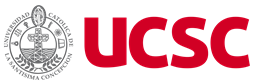 UNIVERSIDAD CATOLICA DE LA SANTISIMA CONCEPCIONVICERRECTORÍA DE INVESTIGACIÓN Y POSTGRADODIRECCION DE INVESTIGACIÓN Título: Título: Disciplina Principal (*):Disciplina Secundaria (*):Monto Total Solicitado ($):Nombre Completo: Nombre Completo: Firma:RUT:RUT:Firma:Facultad / Instituto: Facultad / Instituto: Facultad / Instituto: Grupo de estudio según FONDECYT:Grupo de estudio según FONDECYT:Grupo de estudio según FONDECYT:ResearcherID: 	 Número ORCID: Número ORCID: Teléfono:Correo Electrónico: Correo Electrónico: Horas de dedicación semanal al proyecto: Horas de dedicación semanal al proyecto: Horas de dedicación semanal al proyecto: Nombre Completo: Nombre Completo: Firma:RUT:RUT:Firma:Facultad / Instituto: Facultad / Instituto: Facultad / Instituto: Grupo de estudio según FONDECYT:Grupo de estudio según FONDECYT:Grupo de estudio según FONDECYT:ResearcherID: 	 Número ORCID: Número ORCID: Teléfono:Correo Electrónico: Correo Electrónico: Horas de dedicación semanal al proyecto: Horas de dedicación semanal al proyecto: Horas de dedicación semanal al proyecto: Nombre Completo: Nombre Completo: Firma:RUT:RUT:Firma:Facultad / Instituto: Facultad / Instituto: Facultad / Instituto: Grupo de estudio según FONDECYT:Grupo de estudio según FONDECYT:Grupo de estudio según FONDECYT:ResearcherID: 	 Número ORCID: Número ORCID: Teléfono:Correo Electrónico: Correo Electrónico: Horas de dedicación semanal al proyecto: Horas de dedicación semanal al proyecto: Horas de dedicación semanal al proyecto: Nombre Decano / DirectorFacultad / InstitutoR.U.T.FirmaNombre Jefe DepartamentoFacultad / InstitutoR.U.T.FirmaTítulo: Objetivo(s) AsociadoActividadesMeses Meses Meses Meses Meses Meses ÍtemDescripciónCantidadValor UnitarioTotal ($)Bienes de Capital (*)Pasajes (**) Alojamiento (**)Alimentación (**)Movilización (**)Gastos de Operación (*)Personal de ApoyoMaterial BibliográficoTOTAL SOLICITADOTOTAL SOLICITADOJustificación de Recursos: